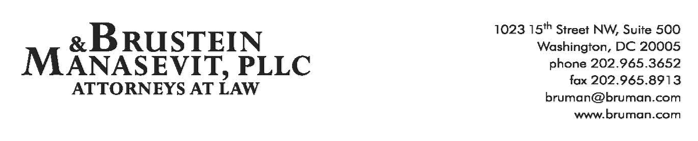 The Federal Update for January 21, 2022From:	Michael Brustein, Julia Martin, Steven Spillan, Kelly ChristiansenRe:	Federal UpdateDate:	January 21, 2022Legislation and Guidance	1ED Announces New Support for Community College Students	1OMB Releases Second Addendum to 2021 Compliance Supplement	2Legislation and GuidanceED Announces New Support for Community College StudentsAt a press conference Thursday, Secretary of Education Miguel Cardona and First Lady Jill Biden announced a new program intended to help reduce barriers to higher education that have been exacerbated by the pandemic.Funding for the program comes from the American Rescue Plan (ARP), passed by Congress in March of last year.  The U.S. Department of Education (ED) says it plans to use $198 million to help colleges meet basic needs like housing and food security and connect students to existing federal benefits like the Supplemental Nutrition Assistance Program (SNAP).  Funding will be prioritized to institutions that have the greatest need among students, including community colleges and rural institutions which have experienced declines in enrollment since the beginning of the pandemic.  ED officials said that applications will be available next week, and institutions will be asked to outline how they would use funds for evidence-based practices to monitor and suppress the Coronavirus, strategies for addressing students’ basic needs, support for continued enrollment and re-enrollment, institutional debt forgiveness, and expansion of “programs that lead to in-demand jobs.”ED also says it will send a “Dear Colleague” letter to institutions of higher education telling them that they can use the information on the Free Application for Federal Student Aid (FAFSA) to communicate with students about other public benefit programs for which they may be eligible.  Finally, ED issued new guidance on how colleges can use funding under the Higher Education Emergency Relief Fund (HEERF) to support “basic needs” like childcare and food.  Among the suggestions mentioned are creating childcare subsidies, expanding campus-based food pantries, creating textbook “vouchers,” and offering free or discounted parking.  The guidance also suggests that institutions can use HEERF funds to pay for staff or contractors tasked with connecting students to other existing State, local, or federal benefits.The updated HEERF guidance is here.Author: JCMOMB Releases Second Addendum to 2021 Compliance SupplementThe Office of Management and Budget has released a second addendum to the 2021 Compliance Supplement, which addresses certain COVID-19 stimulus programs at the U.S. Departments of Agriculture, Health and Human Services, Housing and Urban Development, and Transportation.  The first addendum, which covered compliance requirements for COVID-19 stimulus programs administered by the U.S. Department of Education, was published in December. Programs covered in the second addendum include pandemic-EBT grants, which provide funding for EBT for families whose children would have received free or reduced-price meals through the National School Lunch and Breakfast Programs if not for school closures, as well as child care funding programs and other assistance for low-income families through HHS and HUD.Both compliance supplement addenda are available here. Author: KSCTo stay up-to-date on new regulations and guidance from the U.S. Department of Education, register for one of Brustein & Manasevit’s upcoming virtual trainings.  Topics cover a range of issues, including COVID-19 related issues, grants management, the Every Student Succeeds Act, special education, and more.  To view all upcoming virtual training topics and to register, visit https://bruman.com/training-and-recordings/. The Federal Update has been prepared to inform Brustein & Manasevit, PLLC’s legislative clients of recent events in federal education legislation and/or administrative law.  It is not intended as legal advice, should not serve as the basis for decision-making in specific situations, and does not create an attorney-client relationship between Brustein & Manasevit, PLLC and the reader.© Brustein & Manasevit, PLLC 2022Contributors: Julia Martin, Kelly ChristiansenPosted by the California Department of Education, January 2022www.bruman.com